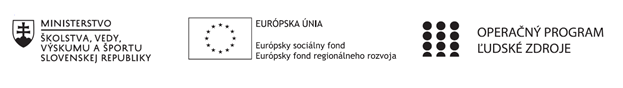 Správa o činnosti pedagogického klubu Príloha:Prezenčná listina zo stretnutia pedagogického klubu je nahradená online evidenciouPríloha správy o činnosti pedagogického klubu              PREZENČNÁ LISTINAMiesto konania stretnutia:  SOŠ TaS, TopoľčanyDátum konania stretnutia:   11.1.2021Trvanie stretnutia: od  13,00hod	do 15,00hod	Zoznam účastníkov/členov pedagogického klubu:Meno prizvaných odborníkov/iných účastníkov, ktorí nie sú členmi pedagogického klubu  a podpis/y:Prioritná osVzdelávanieŠpecifický cieľ1.1.1 Zvýšiť inkluzívnosť a rovnaký prístup ku kvalitnému vzdelávaniu a zlepšiť výsledky a kompetencie detí a žiakovPrijímateľStredná odborná škola techniky a služieb, Tovarnícka 1609, TopoľčanyNázov projektuZvýšenie kvality odborného vzdelávania a prípravy na Strednej odbornej škole techniky a služiebKód projektu  ITMS2014+312011AGX9Názov pedagogického klubu Klub čitateľskej gramotnostiDátum stretnutia  pedagogického klubu11.1.2021Miesto stretnutia  pedagogického klubuOnline MS TeamsMeno koordinátora pedagogického klubuMgr. Vanda ZaťkováOdkaz na webové sídlo zverejnenej správyhttps://sostovar.edupage.org/text/?text=text/text35&subpage=1Manažérske zhrnutie:Kľúčové slová : lyrika, básnický text, interpretácia umeleckého textu, umelecké jazykové prostriedky, rýmy, nadpis básne, téma básneAnotácia:  Na dnešnom stretnutí sa pedagogický klub zameral na čitateľskú gramotnosť básnického textu, využitie teoretických vedomostí a ich aplikácia na samotný text, tvorivosť žiaka, výber vhodného textu a interpretácia umeleckého textu, práca s textom.Hlavné body, témy stretnutia, zhrnutie priebehu stretnutia:1. Privítanie účastníkov klubu, prezentácia členov klubu2. Oboznámenie členov klubu  s témou stretnutia3. Práca s básnickým textom4. Získané teoretické vedomosti aplikovať na praktickú ukážku5. Diskusia – výmena skúsenostíKoordinátor klubu privítal  členov a oboznámil ich s témou stretnutia. Klub čitateľskej gramotnosti má 6 členov. Poslaním klubu bude nájsť spôsoby, riešenia, metódy ako dosiahnuť lepšiu čitateľskú gramotnosť a hodnotiace myslenie žiaka, zlepšiť tvorivosť u žiaka, viesť diskusiu a vymieňať si názory v skupinách. Témou stretnutia bola Práca s básnickým textom. Cieľom zasadnutia PK bola poézia, interpretácia básnického textu, poprípade tvorba vlastného textu. Jemný poetický svet je pre dnešných žiakov dosť vzdialený. Je čoraz náročnejšie žiakov na vyučovaní zaujať. Existujú však metódy, ktoré im môžu zvýšiť chuť objavovať poéziu. V dnešnej dobe je niekedy dosť náročné zaujať žiakov tak, aby na vyučovaní nielen dávali pozor, ale aby boli aktívni a prežívali preberané učivo so záujmom. Vo vyučovaní literatúry učiteľ tradične využíva prácu s umeleckým textom. Klasická hodina začína metódou výkladu o autorovi a jeho tvorbe a potom nasleduje práca s umeleckým textom. Vyučovacie metódy, ktoré by sme mohli využívať pri práci so žiakmi sú napr. motivačný rozhovor, výklad, diskusia, riadený rozhovor, práca s literárnym textom, dokonca aj vlastná tvorba textu napr. do časopisu. Zamerali sme sa na ciele vyučovacej hodiny a to napr.kognitívne – vysvetliť obsahové posolstvo básne, vyhľadať umelecké jazykové prostriedky ( epiteton, metafora, personifikácia, prirovnanie), rozlíšiť lyriky, epiku, drámu , interpretácia – vlastný názor na umelecký textafektívne – akceptovať názory inýchpsychomotorické – vytvorenie vlastného textuNa záver sa členovia pedagogického klubu dohodli, že sa budú snažiť žiakov upútať a zaujať, aby u nich narástol záujem o poéziu, ktorá je pre nich častokrát nezáživná, často nezrozumiteľná, nechápu jednotlivé básnické výrazy autora, majú slabú slovnú zásobu, nepoznajú archaické výrazy, častokrát nevedia vysvetliť rozdiel medzi poetickým, prozaickým a dramatickým textom.Závery a odporúčania:Práca s textom, rozlíšiť lyrický, epický a dramatický textPodporovať ich k samostatnej tvorivosti na hodináchDiskusia so žiakmiVytvoriť záujem o čítanie u žiakaPoužiť vhodné metódy práce s poetickým textomVypracoval (meno, priezvisko)Mgr. Vanda ZaťkováDátum11.1.2021PodpisSchválil (meno, priezvisko)Mgr. Vanda ZaťkováDátum11.1.2021PodpisPrioritná os:VzdelávanieŠpecifický cieľ:1.1.1 Zvýšiť inkluzívnosť a rovnaký prístup ku kvalitnému vzdelávaniu a zlepšiť výsledky a kompetencie detí a žiakovPrijímateľ:Stredná odborná škola techniky a služieb, Tovarnícka 1609, TopoľčanyNázov projektu:Zvýšenie kvality odborného vzdelávania a prípravy na Strednej odbornej škole techniky a služiebKód ITMS projektu:312011AGX9Názov pedagogického klubu:Klub čitateľskej gramotnostič.Meno a priezviskoInštitúcia1.Mgr. Vanda ZaťkováOnline MS Teams2.Mgr. Janka UhlárikováOnline MS Teams3.Mgr. Helena SlávikováOnline MS Teams4. Mgr. Elena MartinkováOnline MS Teams5.PaedDr. Blanka PetríkováOnline MS Teams6.Ivana VančováOnline MS Teamsč.Meno a priezviskoPodpisInštitúcia